	RCP dyskinésie ciliaire primitive (DCP)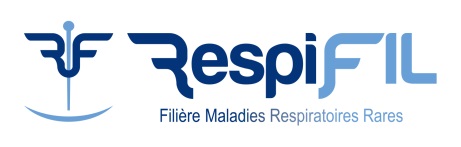 	du « Je déclare avoir recueilli le consentement de mon patient pour le passage de son dossier en Réunion de Concertation Pluridisciplinaire et l’avoir informé que ses données de santé sont gérées via un site sécurisé et sont partagées avec d’autres professionnels de santé à des fins de prise en charge diagnostique et thérapeutique ».Médecin prescripteurMédecin prescripteur de la RCP* (Nom, Prénom) : Médecin référent si différent (Nom, Prénom) : Date de la demande : Présents :PatientNOM* : Prénom* : Date de Naissance* (JJ/MM/AAAA) : Age : Sexe : F  M Patient inclus dans RespiRare : oui  non  ne sait pas Patient déjà présenté en RCP locale : oui ,  non Consanguinité (si connue) : oui  non  ND Préciser : Origine géographique : Père : Mère : Antécédents familiaux :Père : Mère : Fratrie : 	Autres : Environnement : Antécédents néonataux :Né-e à terme ? Oui  non ,  SAPoids de naissance (kg) : Détresse respiratoire néonatale ? Oui  non Situs inversus : oui  non Histoire de la maladieAtteinte pulmonaire :Début des symptômes : Toux : oui  non Expectoration : oui  non Surinfection bronchique : oui  non                   Si oui, nombre par an : Atteinte ORL : Début des symptômes : Rhinite chronique : oui  non Polypose nasale : oui  non Otites moyennes aigües itératives : oui  non Otites séro-muqueuses : oui  non Déficit auditif : oui  non Détails :  Atteinte cardiaque	oui  non  Autre(s) atteinte(s)	Poids (kg) : Taille (cm) : Explorations réalisées	Normal ?	Commentaires TDM thoracique		 TDM sinus		 EFR 		 VEMS    		  Bronchoscopie		 Nasoscopie		 Bilan microbiologique (ECBC, prélèvement nasal)		 Bilan immunitaire 		 Bilan d’auto-immunité 		 Bilan de mucoviscidose		 NO nasal 		 Brossage ciliaire 		 Biopsie ciliaire		 Génétique 	Laboratoire : 	 Autre(s) : Prise en chargePrise en chargé déjà réalisée : Traitements actuels :	Commentaires Kinésithérapie	 Lavage de nez 	 Corticothérapie	 nasale		 bronchique	 Azithromycine 	 Autre(s) antibiothérapie(s) prolongée(s)	 Sérum salé hypertonique nébulisé	 Chirurgie	 ORL		 pulmonaire	 Appareillage auditif 	 Autre(s) 	Demande d’avis de la RCPAvis demandé* :	 Diagnostique	 Thérapeutique	 Autre : Question posée : Conclusion de la RCP :Diagnostic de DCP :	 exclus	 peu probable	 très probable	 confirméBilan à compléter par : Prise en charge : 